В соответствии с частью 4  статьи 19 Федерального закона от 05.04. 2013 г. № 44-ФЗ «О контрактной системе в сфере закупок товаров, работ, услуг для обеспечения государственных и муниципальных нужд», Уставом муниципального района «Койгородский», администрация МР  «Койгородский» постановляет:         1. Утвердить требования к порядку разработки и принятия муниципальных правовых актов администрации муниципального района «Койгородский» и ее отраслевых (функциональных) органов о нормировании в сфере закупок для обеспечения муниципальных нужд, содержанию указанных актов и обеспечению их исполнения согласно приложению.         2. Рекомендовать администрациям сельских поселений, иным органам местного самоуправления на территории муниципального образования муниципального района «Койгородский» утвердить требования к порядку разработки и принятия правовых актов о нормировании в сфере закупок, содержанию указанных актов и обеспечению их исполнения для обеспечения муниципальных нужд.          3. Настоящее постановление вступает в силу со дня официального опубликования в информационном Вестнике Совета администрации МР «Койгородский», но не ранее01 января 2016 года.          4. Контроль за исполнением настоящего постановления возложить на заместителя руководителя администрации района – начальника финансового управления.Руководитель администрацииМР «Койгородский»                                                                      Л.Ю. УшаковаУтвержденыпостановлением администрациимуниципального района «Койгородский»от «28 » декабря 20 15 г.  № 61/12(приложение)ТРЕБОВАНИЯк порядку разработки и принятиямуниципальных правовых актов о нормировании в сфере закупок для обеспечения муниципальных нужд муниципального образования муниципального района «Койгородский», содержанию указанных актов и обеспечению их исполнения1. Настоящий документ определяет требования к порядку разработки и принятия, содержанию, обеспечению исполнения следующих муниципальных правовых актов: а) администрации муниципального района «Койгородский», утверждающих:        правила определения нормативных затрат на обеспечение функций администрации муниципального района «Койгородский» (далее - нормативные затраты);        правила определения требований к отдельным видам товаров, работ, услуг (в том числе предельные цены товаров, работ, услуг), закупаемым для обеспечения муниципальных нужд Койгородского района.б)	отраслевых (функциональных) органов администрации муниципального района «Койгородский», утверждающих: нормативные затраты и (или) требования к отдельным видам товаров, работ, услуг (в том числе предельные цены товаров, работ, услуг), закупаемым органами подведомственными указанным органам  бюджетными учреждениями; требования к отдельным видам товаров, работ, услуг (в том числе предельные цены товаров, работ, услуг), закупаемым администрацией муниципального района "Койгородский».2. Муниципальные правовые акты, указанные во втором абзаце подпункта «а» пункта 1 настоящего документа, разрабатываются администрацией муниципального района «Койгородский» в форме проектов постановлений.        3.Муниципальные правовые акты, указанные в подпункте "б" пункта 1 настоящего документа, могут предусматривать право руководителя (заместителя руководителя) отраслевого  (функционального) органа администрации муниципального района «Койгородский» утверждать нормативы количества и (или) нормативы цены товаров, работ, услуг.          4.Для проведения обсуждения в целях общественного контроля проектов муниципальных правовых актов, указанных в пункте 1 настоящего документа, в соответствии с пунктом 6 общих требований к порядку разработки и принятия правовых актов о нормировании в сфере закупок, содержанию указанных актов и обеспечению их исполнения, утвержденных Постановлением Правительства Российской Федерации от 18 мая 2015 г. № 476 «Об утверждении общих требований к порядкуразработки и принятия правовых актов о нормировании в сфере закупок, содержанию указанных актов и обеспечению их исполнения» (далее соответственно – общие требования, обсуждение в целях общественного контроля), администрация муниципального района «Койгородский», отраслевые (функциональные) органы администрации муниципального района «Койгородский»,  размещают проекты указанных  муниципальных правовых актов и пояснительные записки к ним в установленном порядке на своих официальных сайтах в информационно-телекоммуникационной сети «Интернет».           5. Срок проведения обсуждения в целях общественного контроля устанавливается  отраслевыми (функциональными) органами администраций муниципального района «Койгородский» и не может быть менее 10 календарных дней со дня размещения проектов муниципальных правовых актов, указанных в пункте 1 настоящего документа, на их официальных сайтах в информационно-телекоммуникационной сети «Интернет».            6. Администрация муниципального района «Койгородский», отраслевые (функциональные) органы администрации муниципального района «Койгородский» рассматривают предложения общественных объединений, юридических и физических лиц, поступившие в электронной или письменной форме в срок, установленный указанными органами с учетом положений пункта 5 настоящего документа, в соответствии с законодательством Российской Федерации о порядке рассмотрения обращений граждан.            7. Администрация муниципального района «Койгородский», отраслевые (функциональные) органы администрации муниципального района «Койгородский» не позднее 3 рабочих дней со дня рассмотрения предложений общественных объединений, юридических и физических лиц размещают информацию о результатах рассмотрения предложений  в установленном порядке на своих официальных сайтах в информационно-телекоммуникационной сети «Интернет».             8.По результатам обсуждения в целях общественного контроля администрация муниципального района «Койгородский», отраслевые (функциональные) органы администрации муниципального района «Койгородский» при необходимости принимают решения о внесении изменений в проекты муниципальных правовых актов, указанных в пункте 1 настоящего документа, с учетом предложений общественных объединений, юридических и физических лиц о рассмотрении указанных в абзаце третьем подпункта «а» и абзаце третьем подпункта «б» пункта 1 настоящего документа проектов муниципальных правовых актов на заседаниях Совета общественностипри органах местного самоуправления  муниципального района «Койгородский» в соответствии с пунктом 3 общих требований (далее – Совет общественности).9.	По результатам рассмотрения проектов муниципальных правовых
актов, указанных в абзаце третьем подпункта "а" и абзаце третьем подпункта
"б" пункта 1 настоящего документа, Совет общественности принимает одно из следующих решений:а)	о необходимости доработки проекта муниципального правового акта;б)	о возможности принятия муниципального правового акта.10.	Решение, принятое Советом общественности, оформляется
протоколом, подписываемым всеми его членами, который не позднее 3
рабочих дней со дня принятия соответствующего решения размещается
администрацией муниципального района «Койгородский», отраслевыми (функциональными) органами администрации муниципального района «Койгородский» в установленном порядке на их официальных сайтах в информационно-телекоммуникационной сети «Интернет».11.  Муниципальные правовые акты, указанные во втором абзаце подпункта «а» пункта 1 настоящего документа, в течение 7 рабочих дней со дня их принятия размещаются в установленном порядке администрацией муниципального района «Койгородский» в единой информационной системе в сфере закупок.          12.   Отраслевые (функциональные) органы администрации муниципального района «Койгородский» до 1 июня текущего финансового года принимают муниципальные правовые акты, указанные в абзаце втором подпункта «б» пункта 1 настоящего документа.          При обосновании объекта и (или) объектов закупки учитываются изменения, внесенные в муниципальные правовые акты, указанные в абзаце втором подпункта «б» пункта 1 настоящего документа, до представления субъектами бюджетного планирования распределения бюджетных ассигнований.          13.  Муниципальные правовые акты, предусмотренные подпунктом "б" пункта 1 настоящего документа, пересматриваются отраслевыми (функциональными) органами администрации муниципального района «Койгородский», не реже одного раза в год. 14.	В случае принятия решения, указанного в подпункте "а" пункта 9
настоящего документа, администрация муниципального района «Койгородский», отраслевые (функциональные) органы администрации муниципального района «Койгородский утверждают муниципальные правовые акты, указанные в абзаце третьем подпункта "а" и абзаце третьемподпункта "б"
пункта 1 настоящего документа, после их доработки в соответствии с
решениями, принятыми Советом общественности.  15.	Отраслевые (функциональные) органы администрации муниципального района «Койгородский» в течение 7 рабочих дней со дня
принятия муниципальных правовых актов, указанных в подпункте "б" пункта 1 настоящего документа, размещают эти муниципальные правовые акты в установленном порядке в единой информационной системе в сфере закупок.          16.  Внесение изменений в муниципальные правовые акты, указанные в подпункте "б" пункта 1 настоящего документа, осуществляется в порядке, установленном для их принятия.          17. Постановление администрации муниципального района «Койгородский», утверждающее правила определения требований к отдельным видам товаров, работ, услуг (в том числе предельные цены товаров, работ, услуг), закупаемым для обеспечения муниципальных нужд муниципального образования муниципального района «Койгородский», должно определять:а)	порядок определения значений характеристик (свойств) отдельных
видов товаров, работ, услуг (в том числе предельных цен товаров, работ,
услуг), включенных в утвержденный Правительством Российской федерации
перечень отдельных видов товаров, работ, услуг;б)	порядок отбора отдельных видов товаров, работ, услуг (в том числе предельных цен товаров, работ, услуг), закупаемых самим отраслевым (функциональным) органом администрации муниципального района «Койгородский» и подведомственными указанным органам бюджетными учреждениями (далее – ведомственный перечень);         в) форму ведомственного перечня.          18. Постановление администрации муниципального района «Койгородский», утверждающее правила определения нормативных затрат, должно определять: а) порядок расчета нормативных затрат, в том числе формулы расчета;           б) обязанность отраслевых (функциональных) органов администрации муниципального района «Койгородский», определить порядок расчета нормативных затрат, для которых порядок расчета не определен администрацией муниципального района «Койгородский»;            в)  требование об определении отраслевыми (функциональными) органами администрации муниципального района «Койгородский» нормативов количества и (или) цены товаров, работ, услуг, в том числе сгруппированных по должностям работников и (или) категориям должностей работников.19.   Муниципальные правовые акты администрации муниципального района «Койгородский», отраслевых (функциональных) органов администрации муниципального района «Койгородский»,  утверждающие требования к отдельным видам товаров, работ, услуг, закупаемым самими отраслевыми (функциональными) органами администрации муниципального района «Койгородский» и подведомственными указанным органам бюджетными учреждениями,  должны содержать следующие сведения:            а) наименования заказчиков (подразделений заказчиков), в отношении которых устанавливаются требования к отдельным видам товаров, работ, услуг (в том числе предельные цены товаров, работ, услуг);           б) перечень отдельных товаров, работ, услуг.           20.  Администрация муниципального района «Койгородский», отраслевые (функциональные) органы администрации муниципального района «Койгородский» разрабатывают и утверждают индивидуальные, установленные для каждого муниципального работника, и (или) коллективные, установленные для нескольких работников, нормативы количества и (или) цены товаров, работ, услуг по структурным подразделениям указанных органов.           21.  Муниципальные правовые акты отраслевых (функциональных) органов администрации муниципального района «Койгородский»,  утверждающие нормативные затраты, должны определять:              а) порядок расчета нормативных затрат, для которых правилами определения нормативных затрат не установлен порядок расчета;              б) нормативы количества и (или) цены товаров, работ, услуг, в том числе сгруппированные по должностям работников и (или) категориям должностей работников.     22.  Муниципальные правовые акты, указанные в подпункте "б" пункта 1 настоящего документа, могут устанавливать требования к отдельным видам товаров, работ, услуг, закупаемым одним или несколькими заказчиками, и (или) нормативные затраты на обеспечение  функций отраслевого (функционального) органа администрации муниципального района «Койгородский» и (или) подведомственных бюджетных учреждений.   23. Требования к отдельным видам товаров, работ, услуг и нормативные затраты применяются для обоснования объекта и (или) объектов закупки соответствующего заказчика.Администрация муниципального района «Койгородский»Администрация муниципального района «Койгородский»Администрация муниципального района «Койгородский»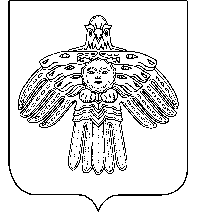 «Койгорт»муниципальнöй районсаадминистрация«Койгорт»муниципальнöй районсаадминистрацияПОСТАНОВЛЕНИЕШУÖМот28 декабря 2015 г.                                                                №                                                                 № 61/12	с. Койгородок	с. Койгородок	с. КойгородокОб утверждении требований к порядку разработки и принятия муниципальных правовых актов о нормировании в сфере закупок для обеспечения муниципальных нужд муниципального образования муниципального района «Койгородский», содержанию указанных актов и обеспечению их исполнения